Unité 13. Digestion enzymatique de l’amidon1 : Le matériel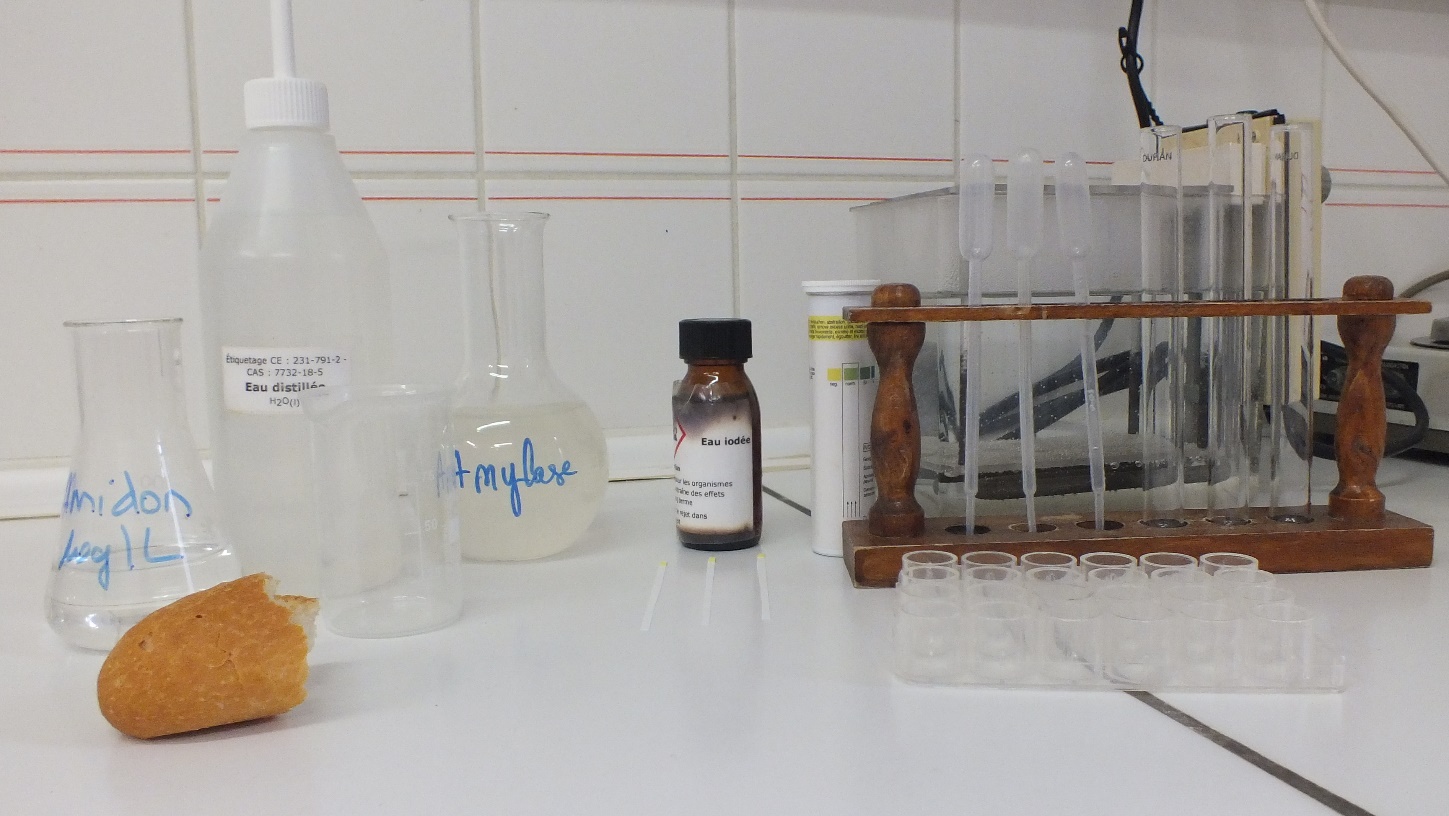 2 : Tests au temps 0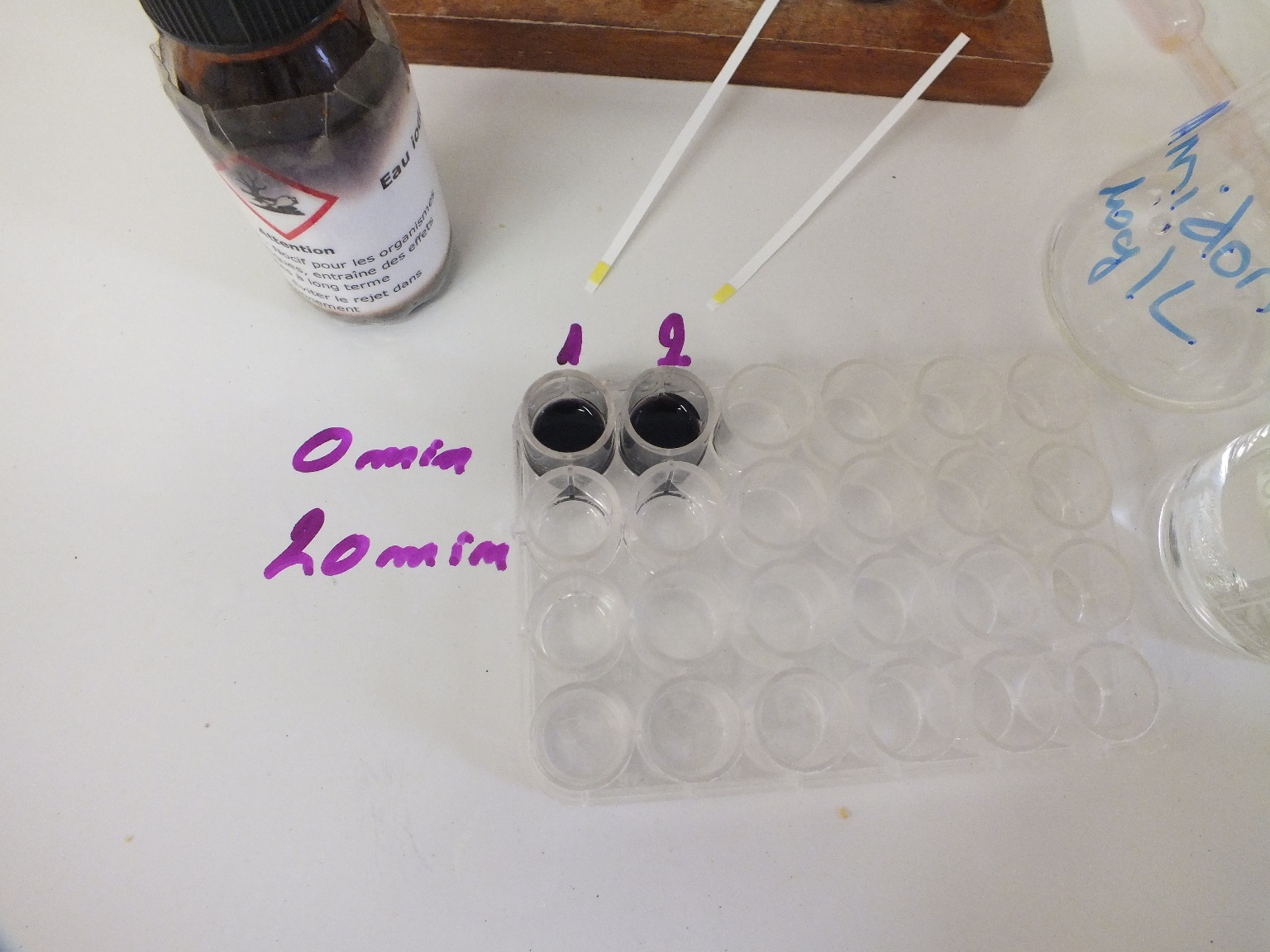 3 : Tests à 20 minutes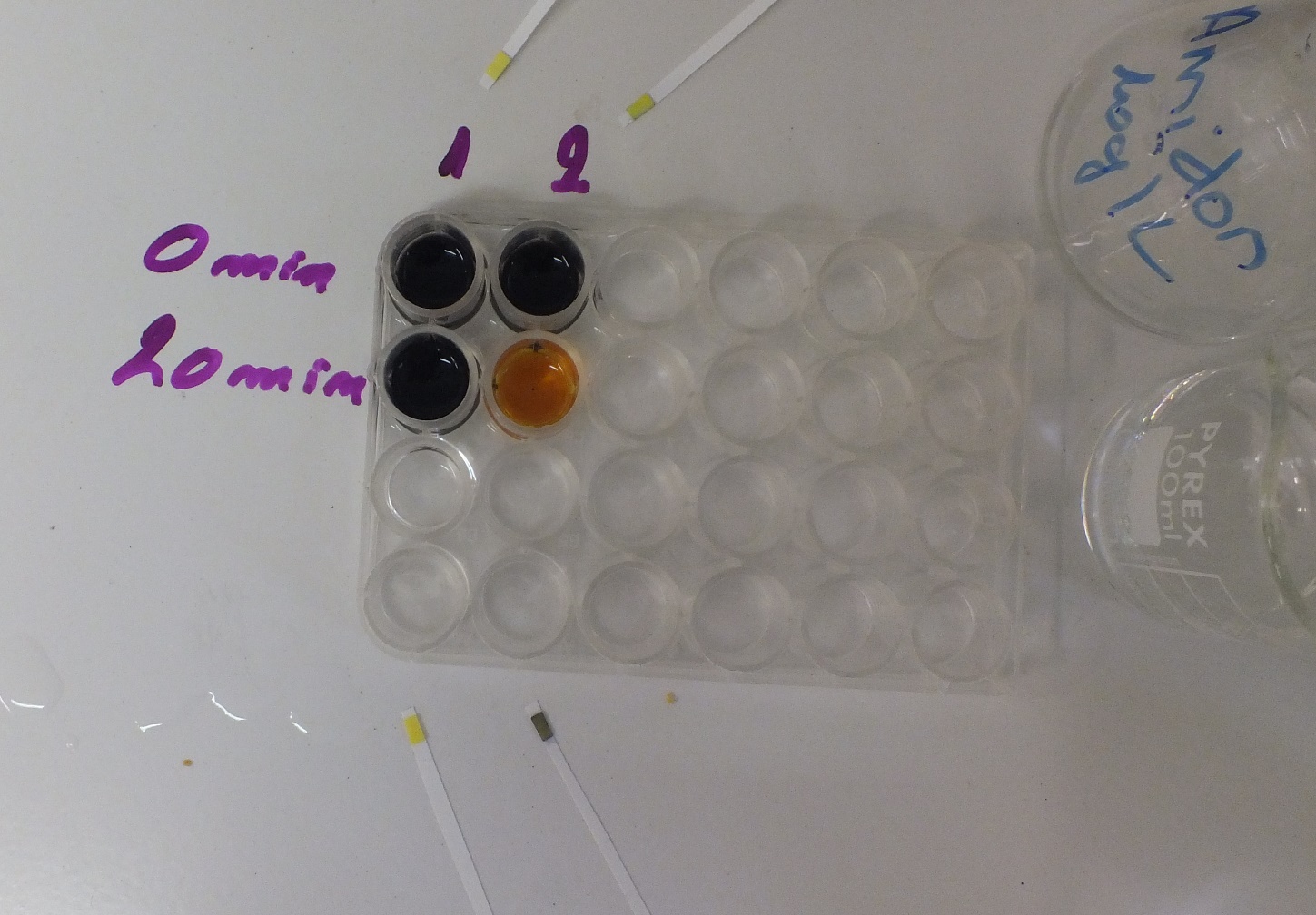 Lecture des bandelettes test glucose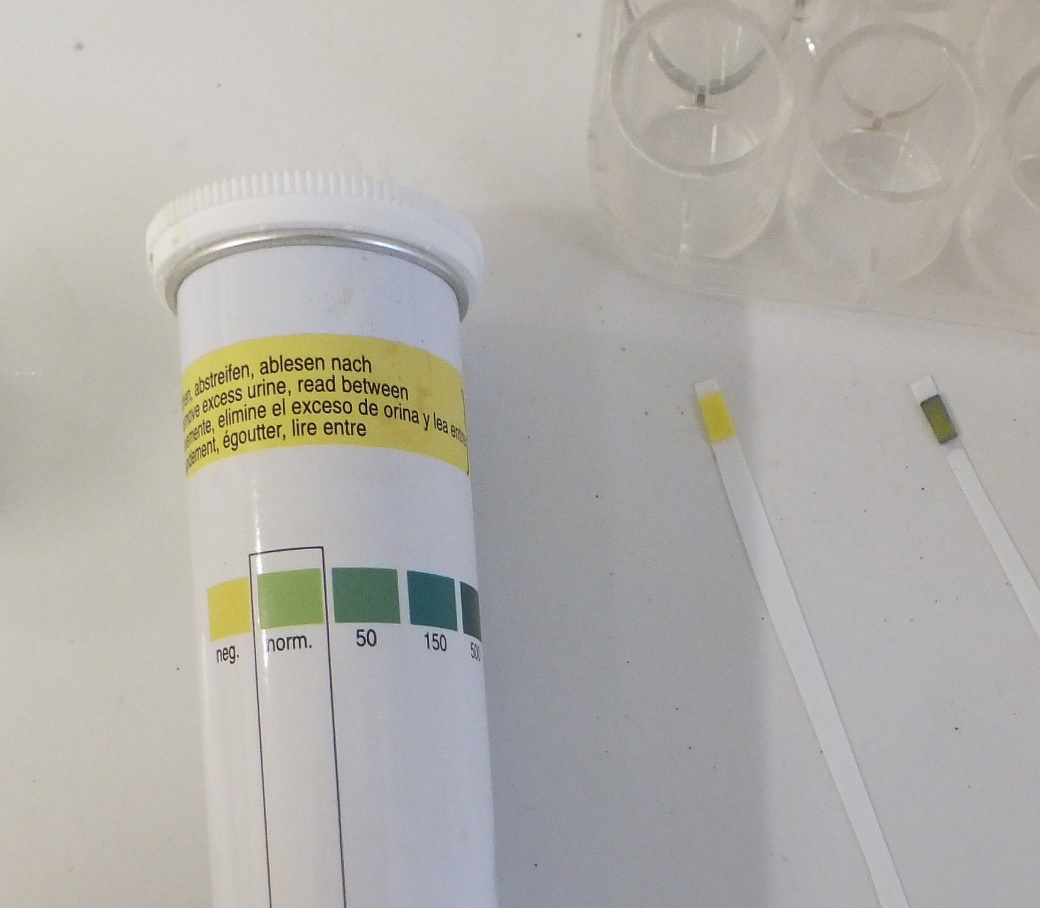 